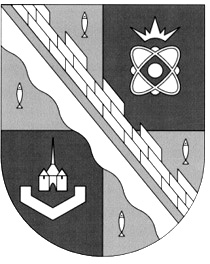 администрация МУНИЦИПАЛЬНОГО ОБРАЗОВАНИЯ                                        СОСНОВОБОРСКИЙ ГОРОДСКОЙ ОКРУГ  ЛЕНИНГРАДСКОЙ ОБЛАСТИпостановлениеот 12/11/2019 № 4139О внесении изменений в постановление администрации Сосновоборского городского округа от 18.12.2009 № 2094«Об утверждении Порядка использования бюджетных ассигнований резервного фонда администрации Сосновоборского  городского округа»                 В соответствии с решением совета депутатов от 19.09.2019 № 2 «Об избрании главы муниципального образования Сосновоборский городской округ Ленинградской области, возглавляющего администрацию муниципального образования Сосновоборский городской округ Ленинградской области из состава совета депутатов четвертого созыва»», администрация Сосновоборского городского округа п о с т а н о в л я е т:            1. Внести изменения в постановление администрации Сосновоборского городского округа от 18.12.2009 № 2094 «Об утверждении Порядка использования бюджетных ассигнований резервного фонда администрации Сосновоборского  городского округа» (с изменениями от 22.07.2019 № 1556):1.1. Заменить по тексту Порядка словосочетание «Глава администрации» на словосочетание «Глава Сосновоборского городского округа» в соответствующих падежах.2. Общему отделу администрации (Смолкина М.С.) обнародовать настоящее постановление на электронном сайте городской газеты «Маяк». 3. Отделу по связям с общественностью (пресс-центр) Комитета по общественной безопасности и информации (Никитина В.Г.) разместить настоящее постановление  на официальном сайте Сосновоборского городского округа.4. Настоящее постановление вступает в силу со дня официального обнародования.5. Контроль за исполнением настоящего постановления оставляю за собой.Глава Сосновоборского городского округа                                                  М.В.ВоронковИсп. Дикамбаева В.А.КФ (881369)22176; ЛЕСОГЛАСОВАНО: 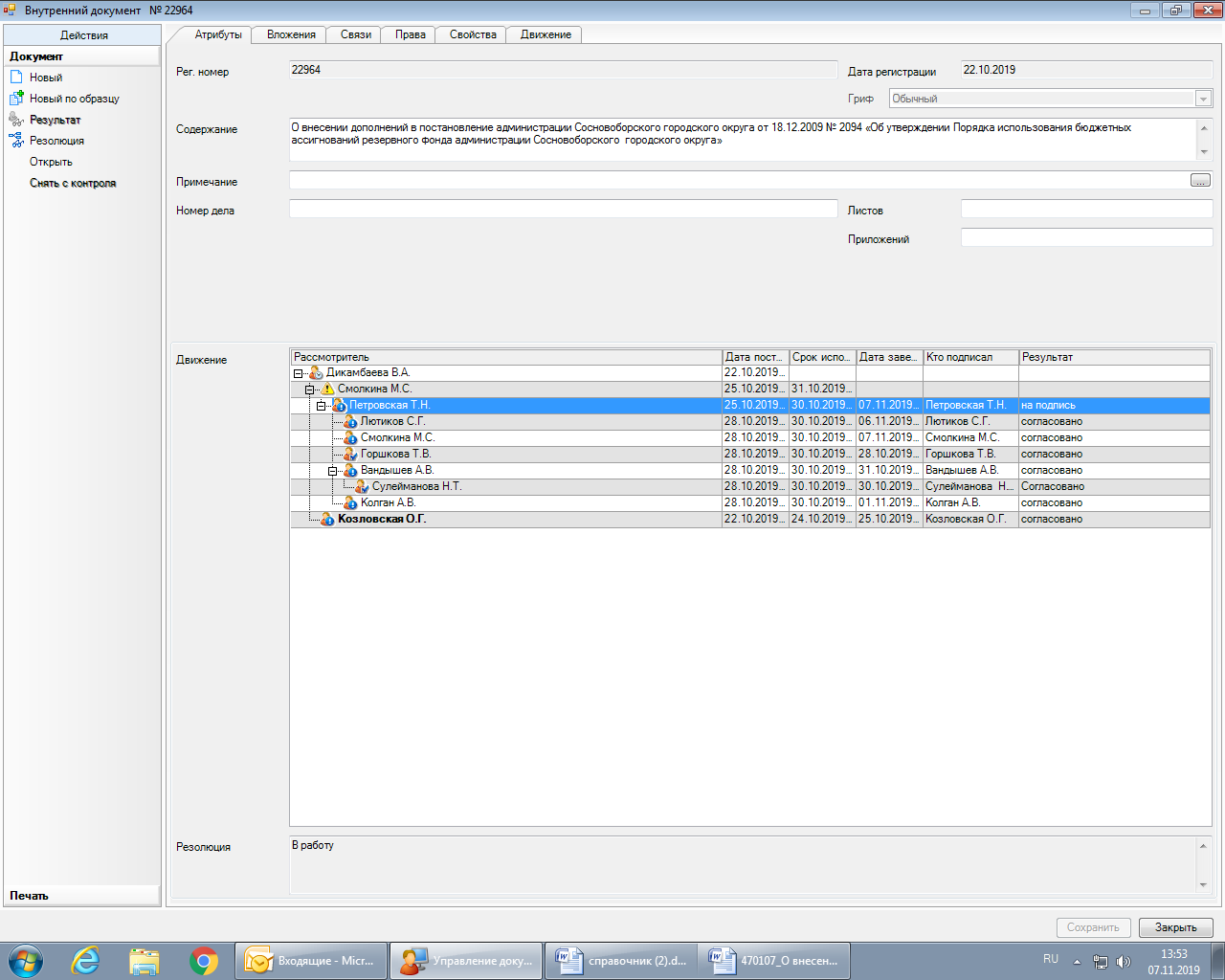 Рассылка: 	          ОО, КФ, ЦБ, пресс-центр